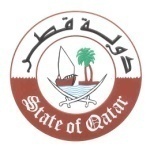 مجلس حقوق الانسان الدورة الثانية والثلاثون للفريق العامل المعني بالإستعراض الدوري الشامل"استعراض جُزر القُمر"Review of Comorosكلمة دولة قطر  يُلقيهاالسيد/ عبد الله النعيمي Mr. Abdulla AL-NUAIMI نائب المندوب الدائمDeputy Permanent Representative جنيف، 25 يناير 2019م السيد الرئيس،،،يُرحب وفد بلادي بسعادة السيد/ محمد حسيني، وزير العدل وحقوق الإنسان، رئيس وفد جُزر القُمر، ويشكره على عرض المستجدات المتعلقة بتعزيز وحماية حقوق الإنسان في البلاد.السيد الرئيس،،،أخذنا علماً بالتدابير التي تم إعتمادها تنفيذاً للتوصيات الصادرة عن الجولة الثانية من الإستعراض الدوري الشامل، لا سيما تلك المتعلقة بالتصديق على الصكوك الدولية، ومنها إتفاقية حقوق الأشخاص ذوي الإعاقة.ونثمن إعتماد إستراتيجية التعجيل بالنمو والتنمية المستدامة للفترة 2018 ــ 2021، وقانون التغطية الصحية الشاملة، ذلك فضلاً عن التقدم المُحرز في إطار تعزيز نظام التعليم وضمان حصول جميع الأطفال في جزر القمر على التعليم الجيد. وفي هذا الصدد، تُوصي بلادي بإعتماد تدابير ترمي إلى تحسين فُرص حصول الأشخاص ذوي الإعاقة على التعليم.كما نُوصي أيضاً بضمان إمتثال عمل اللجنة الوطنية لحقوق الإنسان مع مبادئ باريس.في الختام يتمنى وفد بلادي الى جُزر القُمر التوفيق في مسار تعزيز حقوق الإنسان في البلاد.وشكراً السيد الرئيس،،،